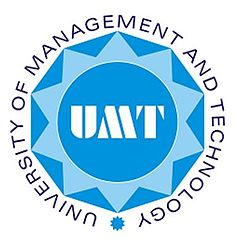 Course:	       Leadership Skills (MG 360)Resource Person: Mr. Azhar ManzoorAreas of interest:	Public Policy Analysis and Governance, Local Government Public Service Delivery, Public ManagementContact hours: 	B: Monday (12.30-3.15 pm) A: Friday (2.00-4.45 pm)Email:                   azhar.manzoor@umt.edu.pk. Welcome to discuss academic matters or seek appointment through email.Venue:            	A: SHS-109 and B: IS-29Course ObjectiveThe course is designed to expose students to concepts, theories and skills related to leadership. It examines the role of leaders in present day complex situations. Leadership competencies will be introduced and developed in individual, team, organization and inter organization context. Through experiential learning, students will apply concepts to self, others (team members) and leaders. Learning OutcomesTo understand leadership as a trait as well as a processTo be able to apply various leadership models and approaches for the benefit of individuals, groups and organizations To understand yourself and others team members, and leadersTo develop leadership skills and knowledge in various roles and contextsTo compare and contrast leadership and managementTo enable students in identifying their individual leadership skills and polish leadership styleTo identify, understand and evaluate leadership problems and possibilitiesPART I - COURSE STRUCTURECourse Requirements: Your grade will be determined as follows:Grading Group paper and Presentation (1000-1500 words)      10 %Class Participation and Discussion, Quizzes– 5%+10%Please be prepared to participate in class discussions and quick question session. This means, of course, thoroughly reading assigned material3) Attendance (linked to Presentations)-5 %4) Mid-term exams – 30 %5) Final exams – 40 %Total 100%The evidenced based research reportWe will have a brain-storming session, where students’ ideas will be moderated by the resource person to generate and refine research topic(s) from students’ observations of the leaders in public and not-for-profit organizations, citizens and society at large. Grading criteria Understanding of the topicsAbility for Critical ThinkingInitiative in asking questions and expressingCoherent organization of contentScholarship (citations and references where appropriate)Adherence to Research MethodsAcademic IntegrityAll assignments and material must be turned in by the dates assigned. Please plan accordingly! 1. The evidenced based research reportThis is the cornerstone of the course. The paper must reflect two things: group synergy, and the ability to apply the acquired knowledge2. Class Participation, Discussion, Presentations   This whole activity is crucial for better grades, therefore, come prepared to the class for discussion and studied response3.  On the spot testReadings are the most important part of the course. In order to assess the students’ understanding of topics and receive feedback on reading, on-the-spot-test can be taken. This will be treated in conjunction with class participation4. AttendanceBe regular and punctual. If you do not attend, you cannot participate. Plan personal vacation, social commitments, and travel around the class schedule 5. ReadingsThere are readings for each topic. I will provide hard copies of the readings; these readings are designed to help you think about the topic critically 6. TimelinesPlease adhere to the timelinesAcademic Integrity Policy: Academic integrity is the central value of an academic community. It is expected that graduate students will neither engage in nor facilitate cheating (using or attempting to use unauthorized materials, information, or study aids), fabrication (falsification or invention of any information or citation), or plagiarism (representing the words or ideas of others as one’s own) in their academic work. The Academic Integrity Policy contains strict sanctions, including expulsion, for all forms of academic dishonesty. Students found guilty of violating other UMT norms, such as engaging in moral and ethical misconduct, or in actions that are harmful to others or threaten the orderliness and wellbeing of the campus, are subject to equally strict sanctions in accordance with these norms and UMT regulations.Make-up Exams and Late Assignments: There will be no make-up exams, unless there is a valid (documented) reason for not taking the scheduled exams, and prior arrangements have been made with the instructor. Five percent of the grade will be deducted for each day an assignment is late.PART II - COURSE OUTLINE, READINGS,LEARNING MODES, SCHEDULEText BookLussier & Achua, leadership: Theory, Application and Skill Development, Cengage Learning.Raffel, J. A., Leisink, P., & Middlebrooks, A. E. (Eds.). (2009). Public sector leadership: International challenges and perspectives. Edward Elgar Publishing.Uhr, J., & t Hart, P. (2008). Public leadership: perspectives and practices (p. 283). ANU Press.Any changes to this schedule will be informed through portal/in class announcements. University policies and rules are to be observed at all times.The Grading system Class/ DateTopicReadings (mandatory)REMARKS1Course introduction, overview of the course and the road mapIntroduction to Leadership.Leadership defined: Process, Assigned & Emergent.Self-awareness exerciseReadings will be provided 2Who is a leader?Case studyLeadership traitsSelf-awareness exerciseCh.1 Lussier and Achua3Leadership TraitsIngraham, P. W., & Getha-Taylor, H. (2004). Leadership in the public sector: Models and assumptions for leadership development in the federal government. Review of Public Personnel Administration, 24(2), 95-112.Ch.2 Lussier and AchuaArticle4Leadership Behavior and MotivationCase studyFiaz, M., Su, Q., & Saqib, A. (2017). Leadership styles and employees' motivation: Perspective from an emerging economy. The Journal of Developing Areas, 51(4), 143-156.Ch.3 Lussier and AchuaArticleAssignment 1 (due 02 Nov 2020)Small group learning5Influencing: Power, Politics, Networking and NegotiationSelf-awareness exerciseCase StudyCh.4 Lussier and AchuaQuiz 1 (09 Nov 2020)Small group learning6Contingency leadership theoriesNiaz, I. (2011). Advising the State: Bureaucratic Leadership and the Crisis of Governance in Pakistan, 1952—2000. Journal of the Royal Asiatic Society, 41-53.Ch.5 Lussier and AchuaArticle        Presentation 1  (16 Nov 2020)                    Small group learning7Leader-Member Exchange and FollowershipTrottier, T., Van Wart, M., & Wang, X. (2008). Examining the nature and significance of leadership in government organizations. Public administration review, 68(2), 319-333.Ch.7 Lussier and AchuaArticleAssignment 2 (due 23 Nov 2020)Small group learning8Leader-Member Exchange and FollowershipCh.7 Lussier and Achua9MID TERM10Team LeadershipCharismatic and Transformational LeadershipLeadership of CultureCh.8/9/10 Lussier and Achua(selected topics)Small group learning11Understanding Public Leadership Paul’t  Hart and John Uhr (Book 3, p.1-22)12Is Public Sector Leadership Distinct?Mau (Book 2, p. 313-339)Quiz 2 (28 Dec 2020)13Distributed Authority in Democracy: The Lattice of Leadership RevisitedJohn Uhr  (Book 3, p.37-44) Assignment 3 (due 04 Jan 2021)14Ethical Leadership in Public-Private PartnershipsJohnson and Gudergan (Book 2, p.276-293)Project (due 11 Jan 2021)15 (Looking back) Learning outcomes: the students will be able to fully comprehend and apply /Review and wrap upLetter GradesGrade PointsA+/A4.0A-3.7B+3.3B3.0B-2.7C+2.3C2.0C-1.7F0.0